Дом ученика средњих школа Ниш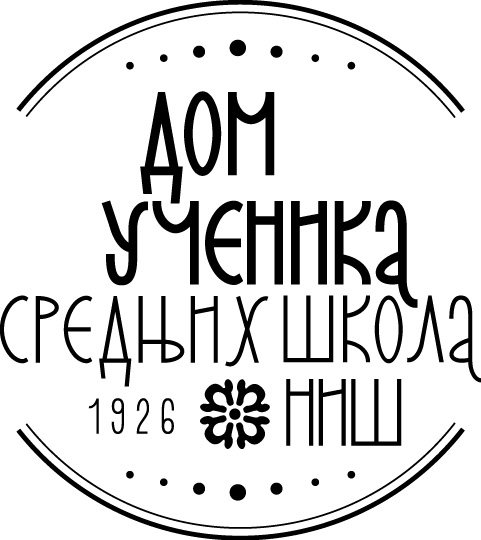 Ниш, Косовке девојке 6ПИБ: 100620992 Мат. бр. 07174845840-574667-11840-574661-29 Тел.:018/ 4-212-051Тел./факс:018/ 4-575-833www.domucenikasrednjihskolanis.rsПИТАЊА И ОДГОВОРИ БР. 2ЗА ЈНР-М 1.3.4./2018 – НАБАВКА РАДОВА – ИСПОРУКА, МОНТАЖА И ПОВЕЗИВАЊЕ СИСТЕМА ЗА АУТОМАТСКУ ДОЈАВУ ПОЖАРА У ОБЈЕКТУ ДИМИТРИЈЕ ТУЦОВИЋ	На основу захтева за појашњењем конкурсне документације достављамо питања потенцијалних понуђача:Питање потенцијалног понуђача број 2244 од 23.11.2018.:„Poštovani, Prilikom izmene i dopune konkursne dokumentacije za JNR-M 1.3.4/2018 – ISPORUKA, MONTAŽA I POVEZIVANjE SISTEMA ZA AUTOMATSKU DOJAVU POŽARA U OBJEKTU DIMITRIJE TUCOVIĆ, kao uslov za kompletnu ponudu naveli ste da je ponuđač u obavezi da dostavi:1. Bankarsku garanciju za ozbiljnost ponude – original, u iznosu od 2% od vrednosti ponude (nije navedeno da li sa PDV-om ili bez PDV-a)-2. Originalane primerke Pisma o namerama banke za izdavanje bankarskih garancija:a) Pismo o namerama banke za izdavanje bankarske garancije za povraćaj avansa u visini traženog avansa (nije navedeno da li iznos sa PDV-om ili bez PDV-a) sa rokom važenja najmanje 30 dana dužim od isteka konačnog roka za kompletno izvršenje posla,
b) Pismo o namerama banke za izdavanje bankarske garancije za dobro izvršenje posla u iznosu od 10% od vrednosti ugovora  (nije navedeno da li iznos sa PDV-om ili bez PDV-a) i sa rokom važenja 45 dana duže od dana isteka ugovorenog roka za kompletno izvršenje posla,
v) Pismo o namerama banke za izdavanje bankarske garancije za otklanjanje nedostataka u garantnom roku u iznosu od 10% od vrednosti ugovora  (nije navedeno da li iznos sa PDV-om ili bez PDV-a) i sa rokom važenja 30 dana dužim od ugovorenog garantnog roka. (strane 29. i 30.)Kako nije naveden podatak koji je ključan za dobijanje bankarske garancije i pisama o namerama, molim Vas da preciizirate Vaš zahtev i eventualno produžite rok za dostavljanje ponude.Takođe, na strani 30. pod V) navedeno je da se bankarska garancija za ozbiljnost ponude aktivira ukoliko ponuđač u roku od 15 dana od dana zaključenja ugovora ne dostavi Polisu osiguranja. Ova stavka je nejasna iz razloga što nigde u konkursnoj dokumentaciji nije navedeno da je Ponuđač uz ponudu u obavezi da dostavi bilo koju polisu osiguranja, samim tim Izabrani ponuđač ne može da snosi posledice za nečinjenje dostavljanja polise.Molim Vas da nam razjasnite nedoumice koje imamo.“Одговор: У складу са свим горе наведеним извршена је измена број 2 конкурсне документације.У Нишу, 23.11.2018.				Комисија за јавну набавку